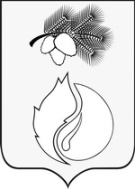 АДМИНИСТРАЦИЯ ГОРОДА КЕДРОВОГОРАСПОРЯЖЕНИЕ22 января 2020 г.                                                                                                                                 № 24Томская областьг. КедровыйОб установлении расходных обязательств и определении уполномоченного органа по осуществлению полномочий по выплате надбавок к должностному окладу педагогическим работникам муниципальных образовательных организаций на территории муниципального образования «Город Кедровый» на 2020 годВ соответствии с частью 6 статьи 43 Федерального закона от 06.10.2003 № 131-Ф3 «Об общих принципах организации местного самоуправления в Российской Федерации», частью 1 статьи 86 Бюджетного кодекса Российской Федерации, Законами Томской области от 15.12.2004 № 248-ОЗ «О наделении органов местного самоуправления отдельными государственными полномочиями по выплате надбавок к должностному окладу педагогическим работникам муниципальных образовательных организаций», от 25.12.2019 № 164-ОЗ «Об областном бюджете на 2020 год и на плановый период 2021 и 2022 годов»,  постановлением Администрации Томской области от 25.04.2011 № 120а «О порядке расходования местными бюджетами субвенций из областного бюджета в сфере образования», решением Думы города Кедрового от 25.12.2019 № 74 «О бюджете города Кедрового на 2020 год и на плановый период 2021 и 2022 годов»1. Установить расходные обязательства по осуществлению полномочий по  выплате  надбавок 	к должностному окладу педагогическим работникам муниципальных образовательных организаций на территории муниципального образования «Город Кедровый» на 2020 год.2. Определить уполномоченный орган по осуществлению полномочий по выплате надбавок к должностному окладу педагогическим работникам муниципальных образовательных организаций на территории муниципального образования «Город Кедровый» на 2020 год:- отдел образования Администрации муниципального образования «Город Кедровый»;- муниципальное казенное общеобразовательное учреждение средняя общеобразовательная школа №1 г. Кедрового.3. Руководителю отдела образования Администрации муниципального образования «Город Кедровый», директору муниципального казенного общеобразовательного учреждения средняя общеобразовательная школа №1 г. Кедрового:   - обеспечить целевое использование средств;   - обеспечить предоставление отчетов, по использованию средств, в сроки установленные   Департаментом общего образования Томской области.4. Распоряжение вступает в силу со дня его подписания, распространяет свое действие направоотношения, возникшие с 01.01.2020,  и действует до 31.12.2020.5. Контроль за исполнением настоящего распоряжения  возложить на заместителя Мэра по социальной политике и управлению делами.И.о. Мэра                                                                                                                                И.В. БорисоваСогласовано:Заместитель Мэра по социальной политике и управлению делами   						                                   И.Н. Алексеева«______»____________________2020 г.Юрисконсульт Администрации города Кедрового 					Т.А. Харенкова«____»____________2020 г.Раздать:В дело			- 1 экз.Барвенко О.С.	- 1 экз.Алексеева И.Н.     	- 1 экз.Ильина М.А..            – 1 экз.Дурникова А.В.        – 1 экз.Мария Архиповна Ильина 8(38-250)35-336